Five Ways to WellbeingWay to Wellbeing For you For your team 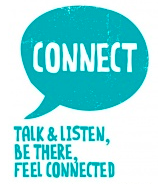 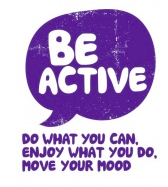 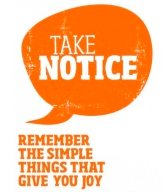 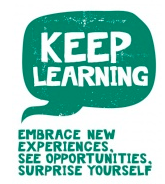 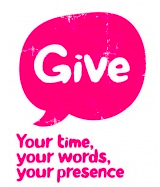 